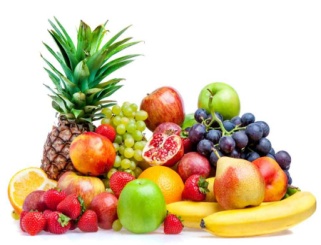 Konkurs szkolny „Owocowe Czary-Mary”CELE KONKURSU- Propagowanie zdrowego trybu życia. - Propagowanie idei zdrowego żywienia. - Promowanie dziecięcej twórczości artystycznej. - Zachęcanie do spożywania warzyw i owoców.- Rozwijanie samodzielności: kojenia, dekorowania, obierania.REGULAMINOrganizatorem konkursu jest Społeczna Szkoła Podstawowa w Zespole Szkół Społecznych im. A. Mickiewicza w Jaśle.Uczestnikami konkursu są uczniowie klas I-III szkół podstawowych.
 Każda szkoła może wytypować do konkursu 3 kandydatów – jedną drużynę.Każdy uczestnik (drużyna) konkursu może złożyć tylko JEDNĄ pracę.Prace polegają na wykonaniu dekoracji owocowo – warzywnej według własnego pomysłu i kreatywności oraz nagraniu filmu z przygotowania pracy konkursowej.Nagranie powinno obejmować cała drużynę, przygotowującą prace konkursowe. Prezentacje należy przesłać ( lub dostarczyć do sekretariatu szkoły ) na adres: Zespół Szkół Społecznych im. A. Mickiewicza w Jaśle, ul. Niegłowicka 174 albo przesłać na adres mailowy: zssjaslo@interia.pl. Proponujemy umieścić film na kanale YouTube   i przesłać  link.Każda praca powinna zawierać metryczkę : imię i nazwisko autora/autorów, adres placówki, imię i nazwisko nauczyciela prowadzącego, którą należy umieścić na początku filmu w postaci zapowiedzi słownej.Prace zostaną ocenione w następujących kryteriach: oryginalność, ilość wykorzystanych produktów, samodzielność, pomysłowość oraz wystrój uczestników konkursu.Oceny dokona Jury powołane przez organizatora konkursu.Dla każdego uczestnika przewidziane są nagrody.Wyniki konkursu wraz z fotorelacją zostaną opublikowane w poście na stronie szkoły oraz na portalu społecznościowym Facebook.Dostarczenie w terminie pracy spełniającej warunki konkursu oznacza akceptację przez uczestnika niniejszego regulaminu oraz oświadczenie, że praca jest wynikiem oryginalnej twórczości i że nie narusza praw osób trzecich, a w razie gdyby, mimo zachowania należytej staranności, do takiego naruszenia doszło, zwolnienie Organizatora konkursu od odpowiedzialności za takie naruszenie.Termin nadsyłania prac konkursowych, filmów wraz ze zdjęciami,                          to 08. 06. 2021 r. Rozstrzygnięcie odbędzie się 11. 06.  2021 r.UCZESTNIK KONKURSU WYRAŻA ZGODĘ NA: - Opublikowanie w środkach masowego przekazu oraz na stronie internetowej organizatora imienia i nazwiska uczestników konkursu oraz adresu szkoły wraz z nazwiskiem nauczyciela prowadzącego.- Autorzy prac (w ich imieniu rodzice/opiekunowie, nauczyciele) wyrażają zgodę na nieodpłatne umieszczanie swoich danych osobowych (w przypadku osób nagrodzonych), zdjęć prac, filmów na stronie internetowej Organizatora oraz w środkach masowego przekazu.OCHRONA DANYCH OSOBOWYCH – KLAUZULA INFORMACYJNA - Przetwarzanie danych osobowych odbywać się będzie na zasadach przewidzianych w rozporządzenia Parlamentu Europejskiego i Rady (UE) 2016/679 z dnia 27 kwietnia 2016 r. w sprawie ochrony osób fizycznych w związku z przetwarzaniem danych osobowych i w sprawie swobodnego przepływu takich danych oraz uchylenia dyrektywy 95/46/WE – RODO. - Administratorem danych osobowych zbieranych od uczestników jest Zespół Szkół Społecznych im. A. Mickiewicza w Jaśle- Dane osobowe uczestników przetwarzane będą w celu organizacji i przeprowadzenia konkursu na podstawie art. 6 ust. 1 lit. a RODO. - Podanie danych ma charakter dobrowolny, ale jest niezbędne do udziału w konkursie.- Organizator będzie zbierał od uczestników następujące dane: imię i nazwisko ucznia/uczniów, klasa, nazwa szkoły.- Dane uczestników konkursu będą przechowywane przez okres niezbędny do realizacji celów konkursu (rozstrzygnięcia konkursu) lub do czasu cofnięcia zgody. - Uczestnikom konkursu, którzy podają dane osobowe przysługuje prawo do: 1) dostępu do swoich danych - na podstawie art. 15 – RODO, 2) sprostowania swoich danych osobowych - na podstawie art. 16 – RODO, 3) usunięcia swoich danych osobowych - na podstawie art. 17 ogólnego rozporządzenia o ochronie danych - RODO, 4) ograniczenia przetwarzania swoich danych osobowych - na podstawie art. 18 – RODO, 5) przenoszenia swoich danych osobowych - na podstawie art. 20 – RODO. - W każdej chwili uczestnik ma prawo cofnąć zgodę na przetwarzanie tych danych osobowych, które przetwarzamy na podstawie zgody. Cofnięcie zgody nie będzie wpływać na zgodność z prawem przetwarzania, którego dokonano na podstawie Pana/Pani zgody przed jej wycofaniem. - Organizator oświadcza, iż dane uczestników konkursu nie będą przetwarzane w sposób zautomatyzowany i nie będą poddawane profilowaniu. Informacji na temat konkursu udziela przedstawiciel szkoły, tel.508332264Wszystkim uczestnikom życzymy oryginalnych pomysłów i sukcesów w konkursie Organizatorzy